DODATEK K PREDSTAVITVI KULTURNEGA DNE za učenceTRUBAR IN TRUBARJEV ČAS»Stati inu obstati«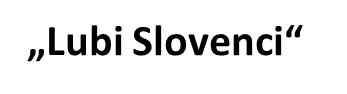                   PRIMOŽ TRUBARZDRAVO MLADI KULTURNIKV ta dodatek vpiši vse odgovore na vprašanja in druge oblike nalog kulturnega dne!Srečno!OČE SLOVENSKE KNJIŽEVNOSTI in NARODAPoslušaj pesem na povezavi.Na katerem EU kovancu je portret Primoža Trubarja?   ______________________PORTRET PRIMOŽA TRUBARJAS  pomočjo povezav na spletu opiši portret Primoža Trubarja?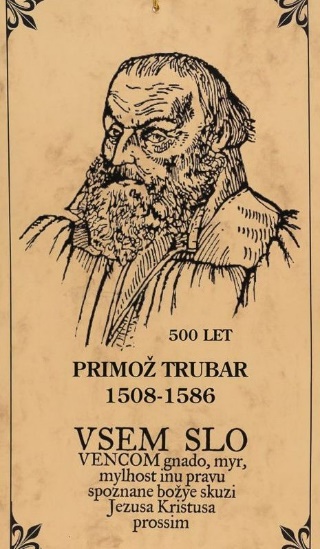 ROJSTNI KRAJ RAŠICAV kateri vasi  in kdaj se je rodil Primož Trubar?  ________________Ali je na sliki rojstna hiša? _____________Kaj stavba na sliki predstavlja?  ____________   ________________Kaj je bil njegov oče po poklicu? _____________________________MESTA  TRUBARJEVEGA  IZOBRAŽEVANJAKako se imenujejo mesta, kjer se je Trubar izobraževal?_________________________________________________________________KATOLIŠKI DUHOVNIKNaštej vsaj 4 mesta v Sloveniji kjer je živel in delal Primož Trubar ?      __________________________________________________________________PROTESTANTSKI DUHOVNIKKako je Primož Trubar povezan s kraji: TÜBINGEN, DERENDINGEN, BAD URACH?__________________________________________________________________PRIMOŽ TRUBAR IN REFORMACIJA10. Kaj je reformacija? ______________________________________________________11. Kdo je bil začetnik reformacije? ____________________________________________12. Kaj je bil namen reformacije? Opiši! _________________________________________________________________________________________________________________13. Kdo je bil najpomembnejši reformator na območju Slovenije?  ___________________14. Kaj je nastalo najpomembnejše za Slovence v času reformacije? __________  _______ PRVA KNJIGA TISKANA V SLOVENSKEM JEZIKU15. Kako se imenuje prva knjiga natisnjena v slovenskem jeziku? ________________________16. Katerega leta je bila natisnjena in kje? __________________________________________17. Kako se imenuje 8-listni priročnik, ki je bil natisnjen ob prvi knjigi? ___________________18. Kako poimenuje Primož Trubar naš narod v prvi tiskani knjigi? _______________________19. IZDELAJ ČASOVNI TRAK1508 leta - rojstvo Primoža Trubarja v Rašici pri Turjaku.......... .29.6.1586 Derendingen v Nemčiji - zaključi se življenjska pot Primoža Trubarja.20. KAJ ZNAM O PRIMOŽU TRUBARJU?Dopolni manjkajoče besede!Primož Trubar, začetnik slovenske književnosti, se je rodil v vasi ____________. Star ____ let je odšel na izobraževanje na Reko z dovoljenjem  grofa ________________.   Štiri leta je delal v Trstu pri škofu ____________. V svojem življenju izobraževanja se je spogledoval s protenstatizmom in tako je  v času službovanja postal_________________ duhovnik. Prvo slovensko tiskano knjigo je izdal leta _______ . Knjiga je bila natisnjena najprej v nemški __________, ki pa jo je zelo hitro zamenjal z ________________. Poleg Katekizma je  izdal še priročnik z naslovom  ________________, da so ljudje lahko sami brali knjigo.  Leta ______ je ponovno prišel v Ljubljano in postal super Intendent. Zaradi svojega naprednega razmišljanja in izdane knjige Cerkovna ordinga, je moral za vedno zapustiti Ljubljano. Od takrat naprej je živel Derendingenu  pri Tübingenu v _____________.PREHRANA V ČASU PRIMOŽA TRUBARJA21. Reši križanko in izpiši geslo v obarvanem polju pri vprašanju pod križanko?Jed iz pečenega vzhajanega testa z dodatkiJed iz moke, zmešane z jajcem in skuhane na vodi ali mlekuIme pesnika in urednika Vodnika, ki je leta 1799 natisnil Kuharske bukveKoščičasto sadje modrikaste barveKaj gojimo v vinogradih?Skupno ime za pšenico, oves, ječmen, ržZaščitena slovenska sladica, sestavljena iz vzhajanega mlečnega testa, premazana z nadevom, zavita in pečena v pečiciKnjiga, v kateri Primož Trubar omenja potico?                                                      Geslo  ___________________Pogosta jed v Trubarjevem času so bile različne kaše in pogače. Uporabi splet22. Kaj je kaša?__________________________________________________________________________23. Napiši 5 imen živil, katerih sestavni del je kaša ?___________________________________________________________________________TRUBARJEVA MALCA23. Fotografiraj tvojo Trubarjevo malco in prilepi njeno fotografijo!24. Napiši mnenja članov tvoje družine! __________________________________________25. Kako bi lahko še izboljšali jed?_______________________________________________Pripravila: Andreja Tomažin; CŠOD DC Dolenjska